Об утверждении Программы  энергосбереженияи повышения энергетической эффективности администрации Малотаябинскогосельского поселения Яльчикского района Чувашской Республики  на 2021-2023 годы	В соответствии с Федеральным законом от 23.11.2009 г. № 261-ФЗ «Об энергосбережении и о повышении энергетической эффективности и о внесении изменений в отдельные законодательные акты Российской Федерации» Администрация Малотаябинского  сельского поселения  Яльчикского района     Чувашской     Республики  п о с т а н о в л я е т:          1. Утвердить прилагаемую Программу энергосбережения и повышения энергетической эффективности  администрации Малотаябинского сельского поселения Яльчикского района Чувашской Республики на 2021-2023 годы.	2. Возложить обязанности по контролю над исполнением Программы энергосбережения и повышения энергетической эффективности на главу администрации Малотаябинского сельского поселения Петрову В.В.Глава Малотаябинскогосельского поселения                                                                                 В.В. Петров                 Чёваш Республики Елч.к район.К.=.н Таяпа ял поселений.н администрацийĕЙЫШĂНУ2021 =.  сентябрĕн 06-м.ш. 39 №                    К.=.н Таяпа ял.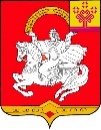 Чувашская РеспубликаЯльчикский районАдминистрация Малотаябинского сельского поселенияПОСТАНОВЛЕНИ              «06» сентября 2021 г. №39деревня Малая Таяба